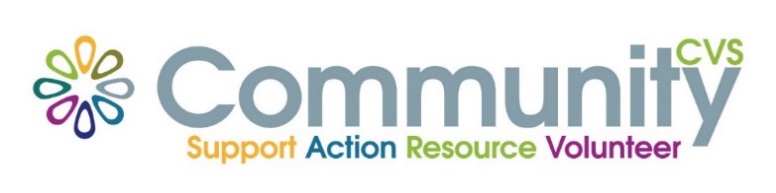 Community CVS Network MeetingThursday 27th  January 20229:30am – 11:30amThe Conference Room, The Boulevard Centre 45 Railway Road Blackburn BB1 1EZ Agenda9.45am Introductions 10:00am Presentation from Karen from CSE Awareness 	10:15am Presentation from Pam Hargreaves from Recovery Homes   10:30am Presentation from Heather Hook from Kooth 11:00am Presentation from Leanne Proctor from The Billy Project   11:15am AOB & Networking Date of Next Meeting Thursday 24th February 2022for more information please contact Donna Talbot 01254 583957donna.talbot@CommunityCVS.org.uk